You may only do this step if you have a US phone number. Log into your MyOHIO Student Center and find the Personal Information box.Click on the drop down “Favorites” menu and select “Student Center”Click the drop-down menu that says Other Personal Information and scroll down to Phone Numbers; click the blue arrow next to the box.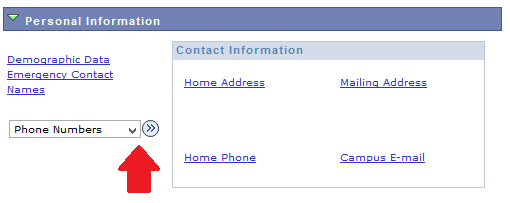 Click on Add A Phone Number.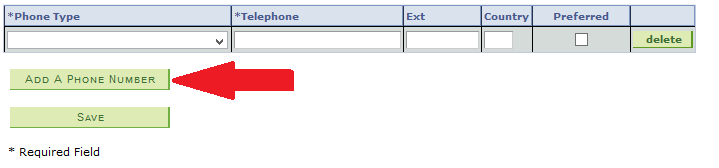 Select Cell Private in the Phone Type drop-down menu.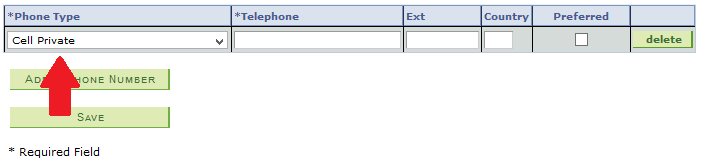 Type your US phone number in the telephone box. DO NOT include the country code, or +1. ONLY enter numbers into the box (no symbols or dashes). The number must be 10 digits long. 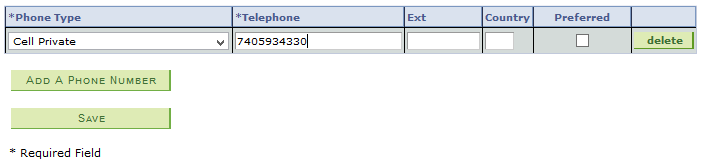 Check the Preferred check box. Leave the Ext and Country boxes blank. 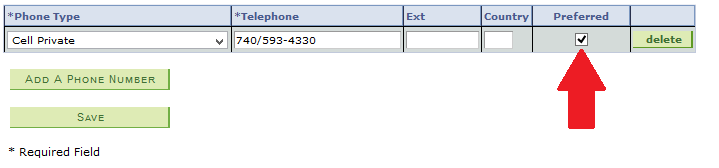 Click Save. 